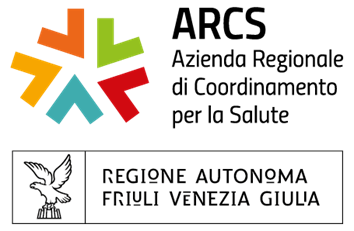 OGGETTO: ID22SER024 - CONSULTAZIONE PRELIMINARE DI MERCATO EX ART. 66 D.LGS. N.50/2016 PROPEDEUTICA ALLA INDIZIONE DELLA GARA EUROPEA A PROCEDURA APERTA PER L’AFFIDAMENTO DEL SERVIZIO DI GESTIONE, MANUTENZIONE (ORDINARIA ED EVOLUTIVA) E CONDUZIONE DEL SISTEMA PACS REGIONALE DELLA REGIONE FVGDomanda di partecipazioneIl sottoscritto__________________________________________________________________________________________ nato a________________________________________ il_________________________________________________________e residente a ___________________________________________________________________________in via _____________________________________________________________________n.______________________ in qualità di ____________________________________________________(Titolare, rappresentante legale, procuratore, ecc.) della Ditta/Società ______________________________________con sede in _______________________________ _________________________________     C.F./P.IVA ___________________    recapito telefonico_____________________, consapevole delle sanzioni previste dall’art. 76 del D.P.R. 28/12/2000 n. 445 per il caso di dichiarazioni false o mendaci, nonché della decadenza dei benefici eventualmente conseguenti al provvedimento emanato sulla base della dichiarazione non veritiera ex art. 75 del medesimo D.P.R., sotto la propria personale responsabilità D I C H I A R Adi voler partecipare alla consultazione preliminare di mercato in oggetto, manifestando la propria disponibilità a prendere parte alle sedute in videoconferenza a mezzo Teams fissate per le giornate del 18/07/2022 (dalle ore 9.30) e del 21/07/2022, secondo le modalità comunicate da ARCS;che il/i soggetto/i delegato/i a partecipare alla predetta consultazione, in nome e per conto della Ditta/Società, è/sono i seguenti:NOME________________________________________________________________________________________COGNOME___________________________________________________________________________________EMAIL________________________________________________________________________________________NOME________________________________________________________________________________________COGNOME___________________________________________________________________________________EMAIL________________________________________________________________________________________che agli indirizzi email sopra indicati saranno inoltrati da ARCS gli inviti per partecipare alle sedute in videoconferenza;D I C H I A R A inoltreche i contributi forniti non costituiscono offerta;che i contributi forniti sono prestati gratuitamente, senza diritto a rimborsi spese, indennizzi o rimborsi;che i contributi forniti contengono informazioni, dati o documenti protetti da diritti di privativa o comunque rivelatori di segreti aziendali, commerciali o industriali, nonché ogni altra informazione utile a ricostruire la posizione del soggetto nel mercato e la competenza del soggetto nel campo di attività di cui alla consultazione:NOSI, specificare esattamente le parti dei contributi costituenti tali segreti ________________________________________________________________________________________________in caso di risposta affermativa al punto 3), che la divulgazione dei contributi forniti dovrà avvenire:in forma anonima;in forma non anonima;di prestare il proprio consenso al trattamento dei dati personali e dichiara di aver preso visione e di accettare la nota informativa ex art. 13 del “Regolamento Europeo Generale sulla Protezione dei Dati 2016/679” (Allegato C).DÀ ATTO CHELa presente consultazione non è in alcun modo vincolante per l’Amministrazione in quanto le finalità della stessa è meramente informativa, ovvero utile a verificare l’esistenza di eventuali soluzioni alternative e/o innovative e la idoneità delle relative caratteristiche a soddisfare le proprie esigenze; La presente consultazione non costituisce, pertanto, un invito a offrire né un’offerta al pubblico ai sensi dell’art. 1336 c.c., né una promessa al pubblico ai sensi dell’art. 1989 c.c.- Tale consultazione non può, pertanto, ingenerare alcun affidamento sulla successiva ed eventuale procedura. L’Amministrazione si riserva la facoltà di non procedere all’indizione di successiva procedura di gara all’esito della consultazione preliminare di mercato.(luogo e data)							(firma del legale rappresentante)       ______________					                  Firma _______________________________Si allega:fotocopia del documento di identità in corso di validità del sottoscrittore;eventuali osservazioni e contributi;eventuale atto di delega, con fotocopia del documento di identità in corso di validità del soggetto delegato e del delegante (se diverso dal sottoscrittore del presente atto).